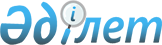 О внесении изменений в постановление Правительства Республики Казахстан от 8 декабря 2015 года № 972 "О реализации Закона Республики Казахстан "О республиканском бюджете на 2016 - 2018 годы"Постановление Правительства Республики Казахстан от 27 декабря 2016 года № 865      Примечание РЦПИ!

      Настоящее постановление вводится в действие с 1 января 2016 года.      Правительство Республики Казахстан ПОСТАНОВЛЯЕТ:



      1. Внести в постановление Правительства Республики Казахстан от 8 декабря 2015 года № 972 «О реализации Закона Республики Казахстан «О республиканском бюджете на 2016 – 2018 годы» следующие изменения:



      в приложении 1 к указанному постановлению:



      в графе «2016 год»:



      в разделе «III. Целевые трансферты на развитие»:



      в функциональной группе 12 «Транспорт и коммуникации»: 



      по администратору 242 «Министерство по инвестициям и развитию Республики Казахстан»:



      в программе 091 «Ремонт и организация содержания, направленная на улучшение качества автомобильных дорог общего пользования»:



      в подпрограмме 103 «Целевые трансферты на развитие областным бюджетам, бюджетам городов Астаны и Алматы на развитие транспортной инфраструктуры»:



      строку:

      «                                                                    »



      изложить в следующей редакции:

      «                                                                   »;



      строку:

      «                                                                    »



      изложить в следующей редакции:

      «                                                                   ».



      2. Настоящее постановление вводится в действие с 1 января 2016 года.      Премьер-Министр

      Республики Казахстан                       Б. Сагинтаев
					© 2012. РГП на ПХВ «Институт законодательства и правовой информации Республики Казахстан» Министерства юстиции Республики Казахстан
				Атырауская область2 000 000Атырауская область2 300 000город Астана23 083 481город Астана22 783 481